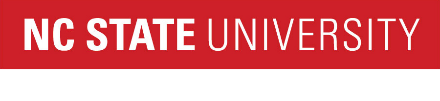 2020-2021 Graduating Senior Survey:  
College of Engineering INSTRUCTIONS:
All graduating seniors in the College of Engineering Computer Science program are being asked to take a few minutes to complete this brief survey. Your answers to the following questions are important and would be appreciated.
 
Once you have answered all the questions, you must click on the "Next" button at the end of the form to submit your answers.coe_cac Please rate the preparation you received in your program at NC State in each of the following:coe_cac Do you agree or disagree with each of the following statements? When responding, please consider only those courses you have taken in your program (i.e., your major):coe_cac Do you agree or disagree with each of the following statements? When responding, please consider only those courses you have taken in your program (i.e., your major):coe_cac21 21. Did you take courses beyond those required in your curriculum to satisfy a personal interest or career objective?Yes  (1) No  (0) Display This Question:If 21. Did you take courses beyond those required in your curriculum to satisfy a personal in… = Yescoe_cac21a 21a. Were the courses in your major or outside of your major?In major  (1) Outside of major  (2) Both  (3) coe_cac22_text 22. What courses in your program have been the most beneficial to you and why?coe_cac23_text 23. What courses in your program were the least beneficial to you and why?coe_cac24_text 24. What subject matter would you suggest for new courses in your discipline?coe_cac25_text 25. Please share suggestions about how the College of Engineering and/or your department could improve the student experience.Excellent (5)Good (4)Average (3)Fair (2)Poor (1)Not applicable (0)1. The ability to analyze a complex computing problem. (coe_cac_1) 2. The ability to apply principles of computing and other relevant disciplines to identify solutions. (coe_cac_2) 3. The ability to design a computing-based solution to meet a given set of computing requirements in the context of the program's discipline. (coe_cac_3) 4. The ability to implement a computing-based solution to meet a given set of computing requirements in the context of the program's discipline. (coe_cac_4) 5. The ability to evaluate a computing-based solution to meet a given set of computing requirements in the context of the program's discipline. (coe_cac_5) 6. The ability to communicate effectively in a variety of professional contexts. (coe_cac_6) 7. The ability to recognize professional responsibilities and make informed judgments in computing practice based on legal and ethical principles. (coe_cac_7) 8. The ability to function effectively as a member or leader of a team engaged in activities appropriate to the program's discipline. (coe_cac_8) Agree (5)Tend to agree (4)Neither agree nor disagree (3)Tend to disagree (2)Disagree (1)Not applicable (9)9. My program included adequate classroom presentations in computer science courses for me to gain good oral presentation skills. (coe_cac_9) 10. I developed good oral presentation skills. (coe_cac_10) 11. My program included adequate written reports in computer science courses for me to gain good report writing skills. (coe_cac_11) 12. I developed good report writing skills. (coe_cac_12) 13. My senior design project incorporated appropriate computer science standards. (coe_cac_13) 14. My senior design project incorporated multiple constraints. (coe_cac_14) 15. My senior design project incorporated knowledge acquired in earlier courses. (coe_cac_15) 16. My senior design project incorporated skills acquired in earlier courses. (coe_cac_16) Agree (5)Tend to agree (4)Neither agree nor disagree (3)Tend to disagree (2)Disagree (1)Not applicable (9)17. Design activities were integrated through my program. (coe_cac_17) 18. During my time as a computer science student, I had adequate access to computing resources. (coe_cac_18) 19. The classroom facilities were conducive to learning. (coe_cac_19) 20. Based on the quality of teaching and education I received in my program, I would recommend it to a friend. (coe_cac_20) 